Занятие по информатике СПО 2 курс Преподаватель – В.М.ЛипинаТема: «Применение электронных таблиц для решения финансовых задач ЕГЭ»Цель занятия: формирование представления о сферах применения электронных таблиц в профессиональной и повседневной деятельности человека.Задачи: ОбразовательныеИзучить и закрепить основные навыки работы с электронными таблицами для создания расчетных таблиц. Формирование представления о вычислениях в электронных таблицах как важной, полезной и широко применяемой на практике структуре.Выработать умения применения полученных знаний на практике Анализировать данные с помощью электронных таблиц.Подготовка обучающихся к Единому Государственному Экзамену. Формирование готовности и способности обучающихся к саморазвитию и самообразованию на основе мотивации к обучению и познанию.Развивающие:Развивать алгоритмическое мышление, умение выделять главное;Развитие логического мышления, памяти, внимания, творческого воображения, умение применять учебную информацию в нестандартной ситуации;Развитие познавательного интереса на занятиях информатики. Формирование и развитие компетентности в области использования ИКТ технологийВоспитательные:Воспитание коммуникативных качеств для рациональной и продуктивной работы;Воспитывать умение участвовать в диалоге, отстаивать свою позицию, стремлению к взаимопониманию; Развивать владение основами самоконтроля, самооценки.Воспитание внимательности, аккуратности, дисциплинированности, информационной культуры.Способствовать профессиональной ориентации и подготовке к будущей трудовой деятельностиТип занятия: комбинированное.Используемые технологии:Информационно-коммуникационные технологииЛичностно-ориентированное обучениеПроблемно-исследовательская технологияОбучение в сотрудничествеДидактический материал: презентация к занятию (слайды с иллюстрациями к объяснению новой темы), текст практической работыПлан занятия:Орг.моментФронтальный опрос по теме: «Электронный таблицы»  на платформе РЭШ (Российская Электронная Школа, 11 класс, Информатика. https://resh.edu.ru/subject/lesson/5817/train/82484/)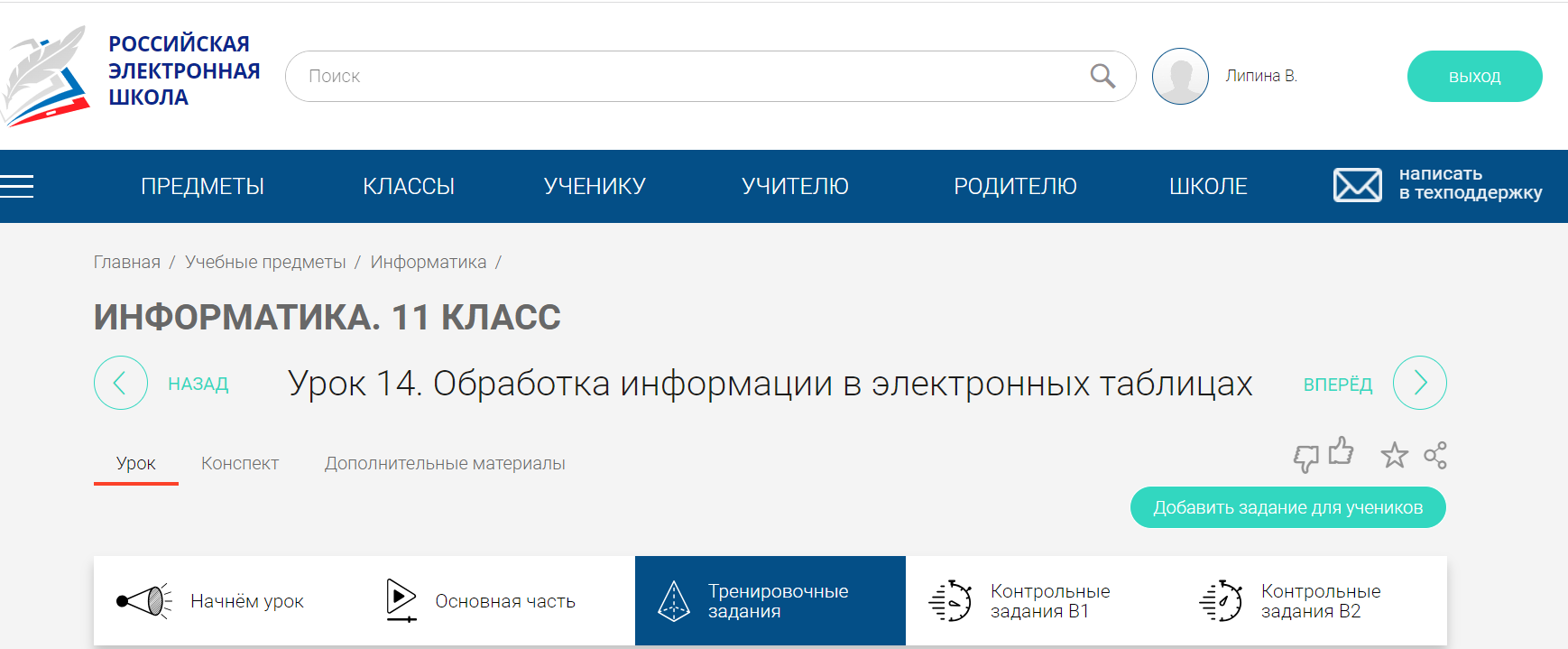 Объяснение нового материала.Закрепление знаний – Выполнение самостоятельной работы. Викторина на ресурсе LearningApps.org https://learningapps.org/3495141Домашнее задание – выполнение теста на сайте «Учи.ру»  https://uchi.ru/homeworks/teacher/new?stage=init&p=11&tt=JOB&s=7Вопросы, связанные с обработкой информации в электронных таблицах, занимают важное место в повседневной профессиональной деятельности многих специалистов, связанных с бухгалтерским и банковским учётом. Электронные таблицы полезны и в быту: при расчётах взносов за коммунальные услуги и кредиты, при заполнении налоговой декларации и т. д.Сегодня мы с вами рассмотрим применение электронных таблиц для решения некоторых задач по математике из курса ЕГЭ2. Фронтальный опрос:Но прежде вспомним и повторим некоторые вопросы, которые нам помогут в работе, для этого проведем тестирование по теме: «Электронный таблицы»  на платформе РЭШ (Российская Электронная Школа, 11 класс, Информатика. https://resh.edu.ru/subject/lesson/5817/train/82484/Итоги тестирования:3. Объяснение нового материала:Современная жизнь делает задачи на проценты актуальными, так как сфера практического применения процентных расчетов расширяется. Вопросы по кредитам, вкладам, начисления заработной платы касаются каждого человека в обществе. Семейный бюджет также не может обойтись без умения производить несложные операции с процентами. С помощью MS EXCEL можно решить финансовые задачи из курса ЕГЭ по математике гораздо быстрее и проще.Какую бы жизненную задачу ни взялся решать человек, первым делом он строит модель заданного объекта.Моделирование в электронных таблицах проводится по общей схеме, которая выделяет четыре основных этапа: постановка задачи, разработка модели, компьютерный эксперимент и анализ результатов.Решим следующую задачу:Постановка задачи 1:Жанна взяла в банке в кредит 1,2 млн рублей на срок 24 месяца. По договору Жанна должна вносить в банк часть денег в конце каждого месяца. Каждый месяц общая сумма долга возрастает на 2%, а затем уменьшается на сумму, уплаченную Жанной банку в конце месяца. Суммы, выплачиваемые Жанной, подбираются так, чтобы сумма долга уменьшалась равномерно, то есть на одну и ту же величину каждый месяц. Какую сумму Жанна выплатит банку в течение первого года кредитования?Так как Жанна должна равными частями погасить долг, то 1200000/24 = 50000 руб. – ежемесячная оплата долга. Для того, чтобы рассчитать ежемесячный платеж, нужно к 50000 руб.  прибавить 2% от оставшегося долга.Модель решения задачи в режиме формул: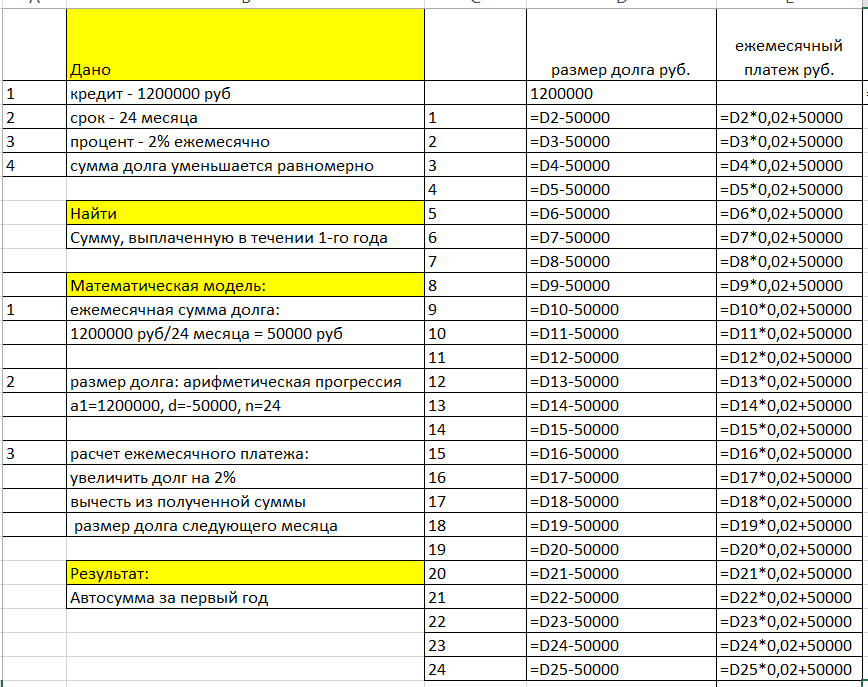 Формулу из ячейки D3 (=D2-50000) нужно скопировать в [D4:D26], аналогично, формулу из ячейки E3 в [E4:E26].Модель задачи в электронной таблице: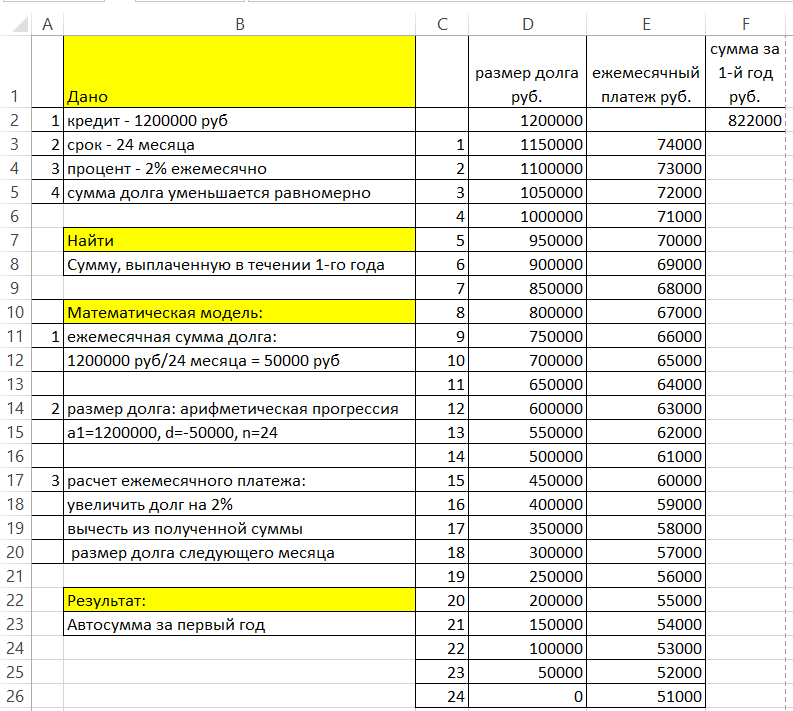 В ячейке F2 (СУММ(E3:E14)) – оплата Жанны за первый год кредитования.В качестве компьютерного эксперимента можно изменить начисление ежемесячных процентов, например с 2% на 3%. Проанализируем полученный результат: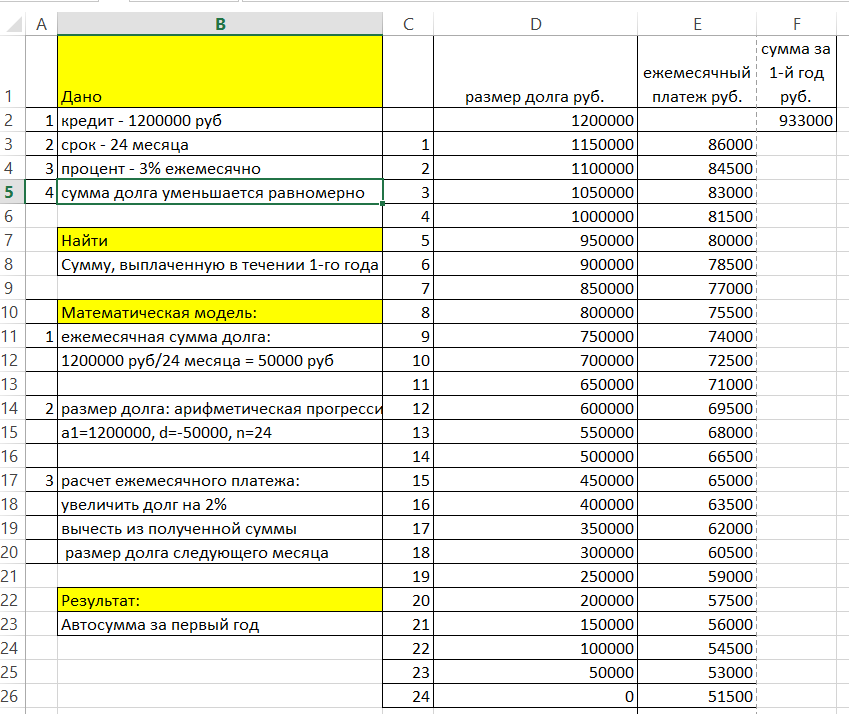 Постановка задачи 2.1 января 2015 года Павел Витальевич взял в банке 1 млн рублей в кредит. Схема выплаты кредита следующая: 1 числа каждого следующего месяца банк начисляет 1 процент на оставшуюся сумму долга (то есть увеличивает долг на 1%), затем Павел Витальевич переводит в банк платёж. На какое минимальное количество месяцев Павел Витальевич может взять кредит, чтобы ежемесячные выплаты были не более 125 тыс. рублей?Построим модель задачи в MS Excel:Результаты расчета показывают, что минимальное количество месяцев, на которое можно брать кредит в сумме 1 млн. руб. с учетом начисления 1% на оставшуюся сумму  и оплачивать долг ежемесячно не больше, чем 125000 руб. равно 9. Причем за девятый месяц нужно оплатить оставшийся долг в сумме: 125000 - 77380,64= 47619,36 руб.Можно провести компьютерный эксперимент, воспользоваться надстройкой «Поиск решения» и вычислить равномерную ежемесячную сумму платежа. Для этого на вкладке «Данные», вызвать надстройку «Поиск решения» и ввести соответствующие значения, кликнуть «Найти решение»: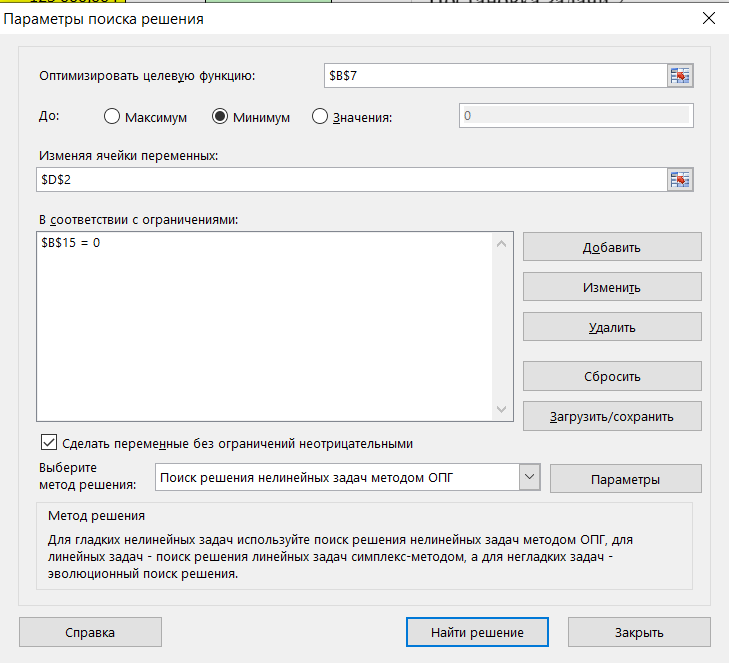 Получим: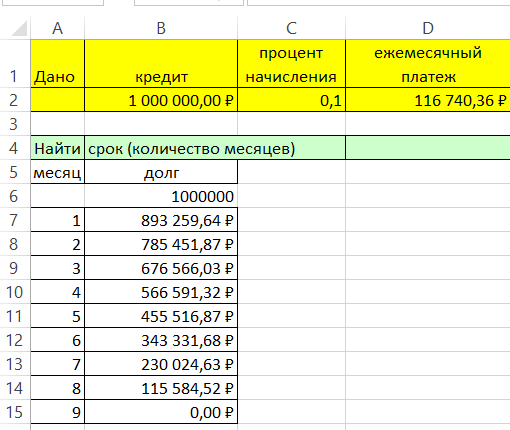 Постановка задачи 3.Анатолий решил взять кредит в банке 331000 рублей на 3 месяца под 10% в месяц. Существуют две схемы выплаты кредита.По первой схеме банк в конце каждого месяца начисляет проценты на оставшуюся сумму долга (то есть увеличивает долг на 10%), затем Анатолий переводит в банк фиксированную сумму и в результате выплачивает весь долг тремя равными платежами (аннуитетные платежи).По второй схеме тоже сумма долга в конце каждого месяца увеличивается на 10%, а затем уменьшается на сумму, уплаченную Анатолием. Суммы, выплачиваемые в конце каждого месяца, подбираются так, чтобы в результате сумма долга каждый месяц уменьшалась равномерно, то есть на одну и ту же величину (дифференцированные платежи). Какую схему выгоднее выбрать Анатолию? Сколько рублей будет составлять эта выгода?Математическая модель первой схемы:3,31х=440561Х =133100Решение задачи в электронной таблице с помощью надстройки «Поиск решения»: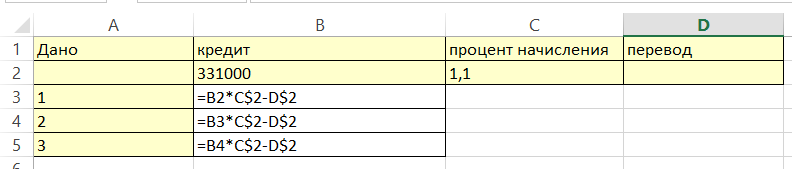 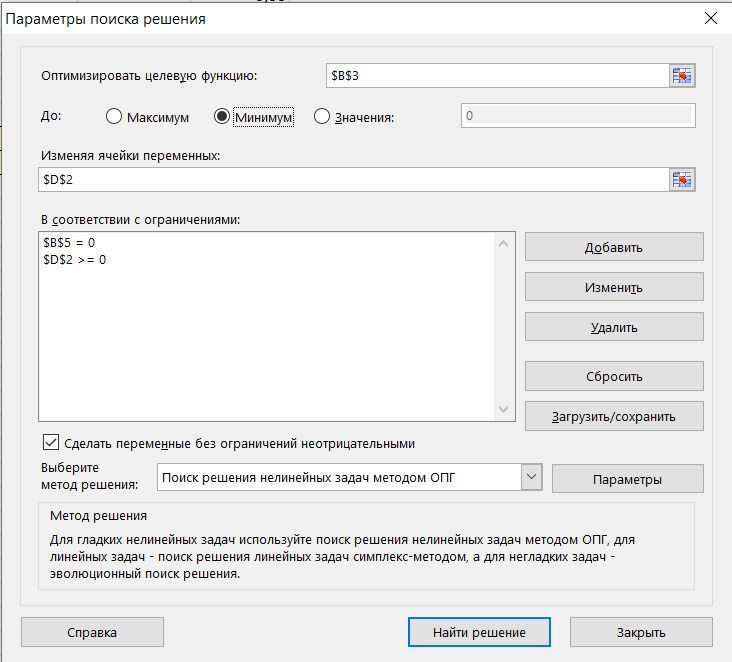 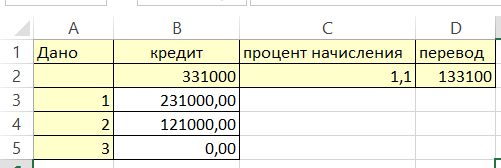 Анатолий, по первой схеме заплатит банку 133100*3 = 399300 руб.По второй схеме сумма долга уменьшается равномерно, т.е. на 331000/3 руб. и еще плюс к этому платежу, Анатолий должен оплатить 10% от соответствующей суммы.Модель задачи в электронной таблице в режиме формул: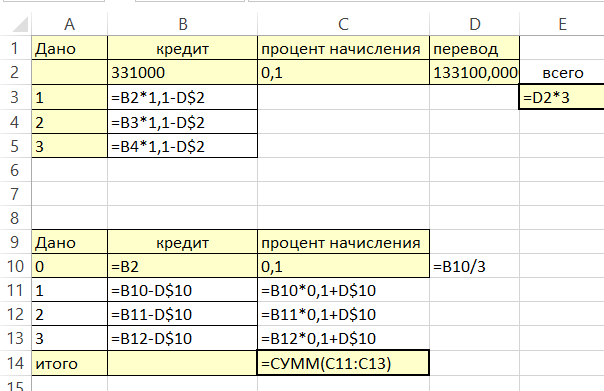 Решение: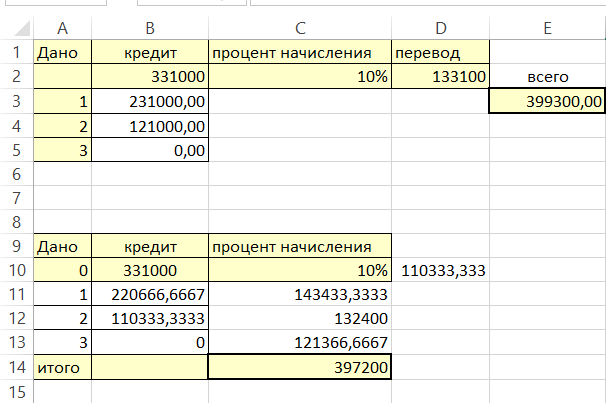 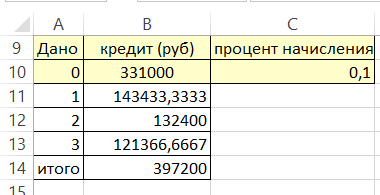 Платеж по схеме «дифференцированные платежи» меньше, чем платеж по схеме «аннуитетные платежи» на 399300 – 397200 = 2100 руб.Переходим к выполнению самостоятельной работы. На Рабочем столе найдите и запустите файл «Финансовые задачи.xls». На листах: СР_Задание 1 и СР_Задание 2 нужно ознакомиться с постановкой задач, построить электронную модель решения, ответы показать преподавателю.Задание 1Ольга хочет взять в кредит 100 000 рублей под 10% годовых. Погашение кредита происходит раз в год равными суммами (кроме, может быть, последней) после начисления процентов. На какое минимальное количество лет Ольга может взять кредит, чтобы ежегодные выплаты были не более 24 тысяч рублей?Задание 231 декабря 2014 года Тимофей взял в банке 7 007 000 рублей в кредит под 20% годовых. Схема выплаты кредита следующая: 31 декабря каждого следующего года банк начисляет проценты на оставшуюся сумму долга (то есть увеличивает долг на 20%), затем Тимофей переводит в банк платёж. Весь долг Тимофей выплатил за 3 равных платежа. На сколько рублей меньше он бы отдал банку, если бы смог выплатить долг за 2 равных платежа?Закрепление материала:Для закрепления материала давайте ответим на вопросы викторины на ресурсе LearningApps.orghttps://learningapps.org/3495141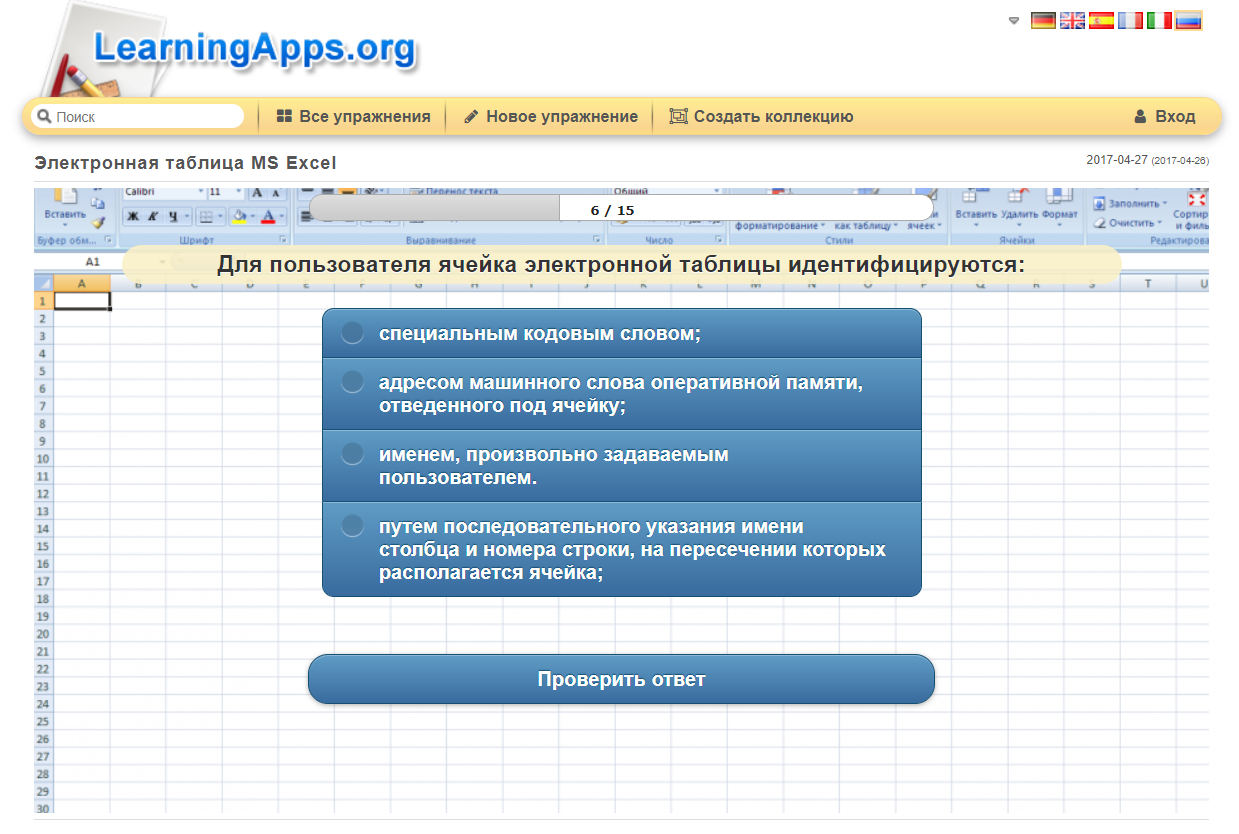 Ребята, примите благодарность за сегодняшнюю работу. Сегодня я предлагаю вам дома, к следующему уроку выполнить тест «Подготовка к ЕГЭ. Информатика 11 класс» на ресурсе Учи.ру, тема: Функции. Вставка функции. Категории функций. 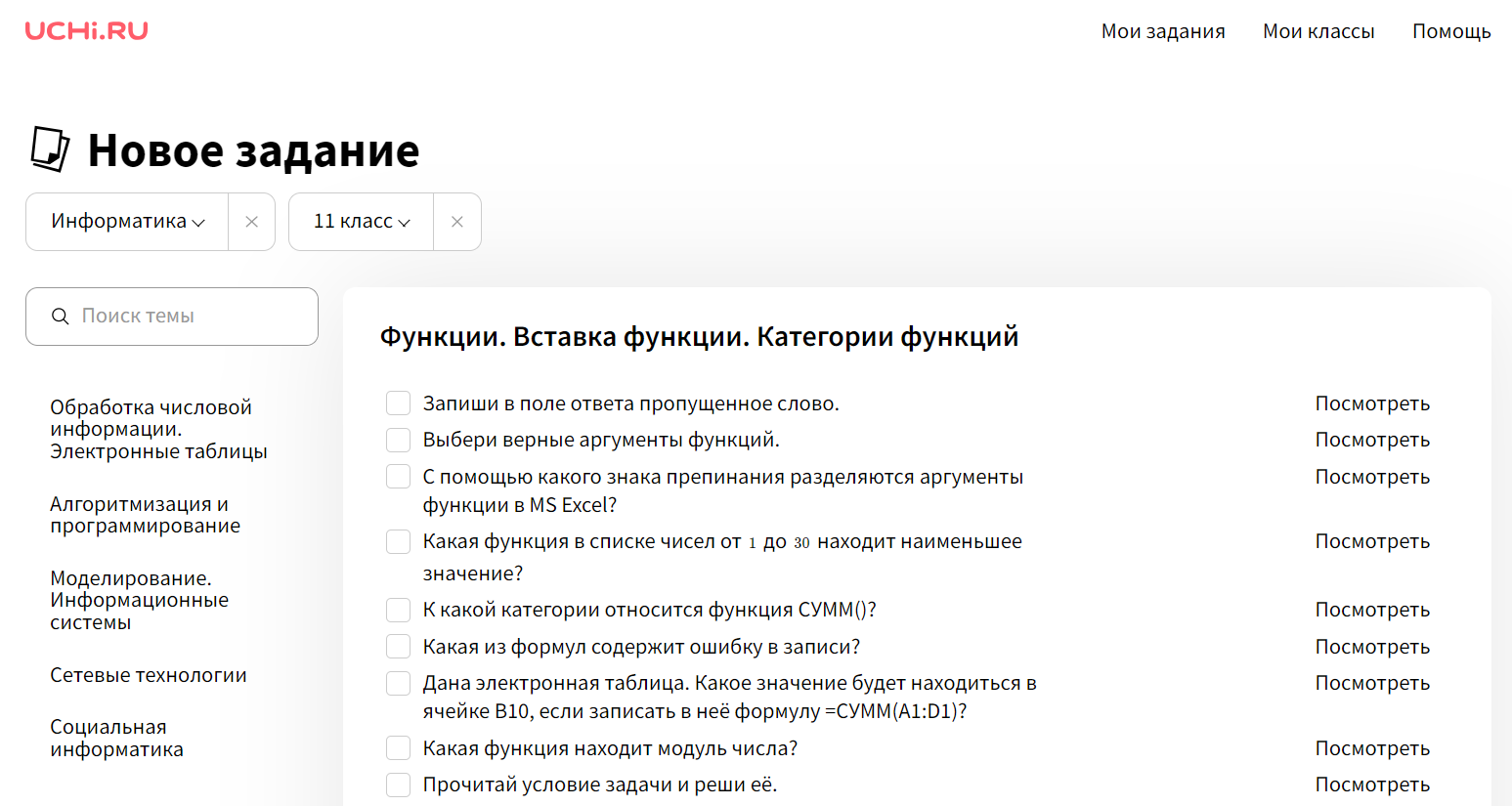 https://uchi.ru/homeworks/teacher/new?stage=init&p=11&tt=JOB&s=7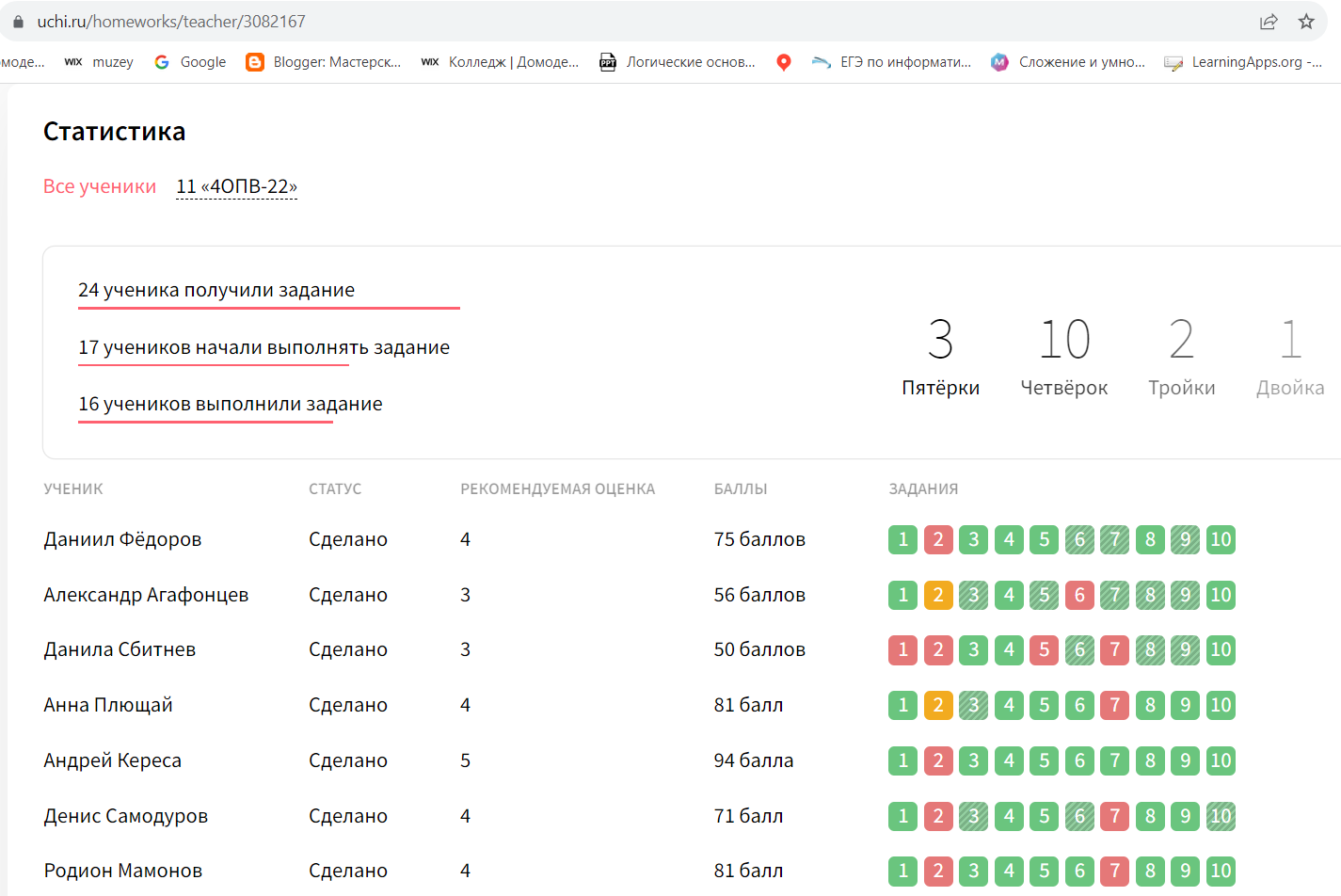 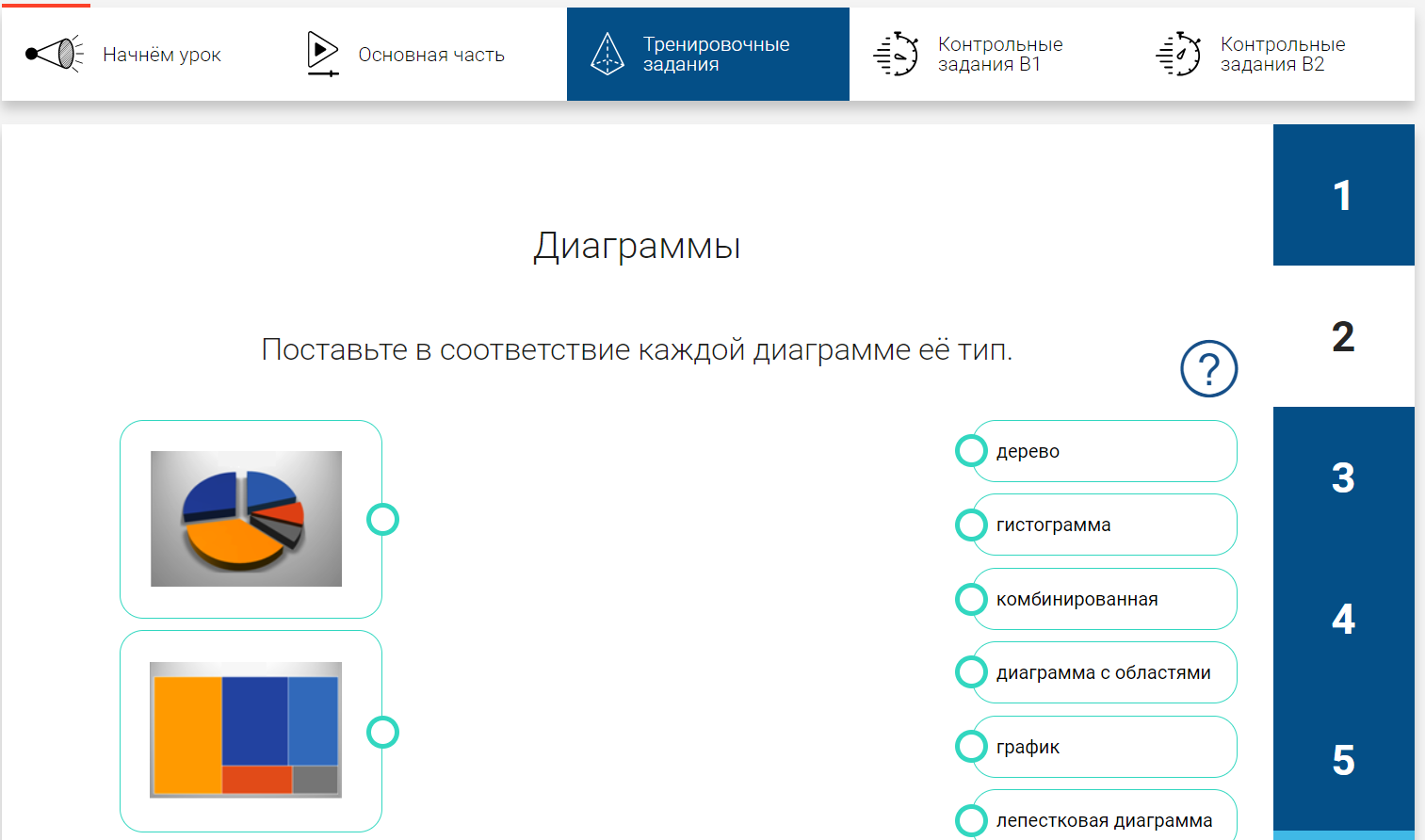 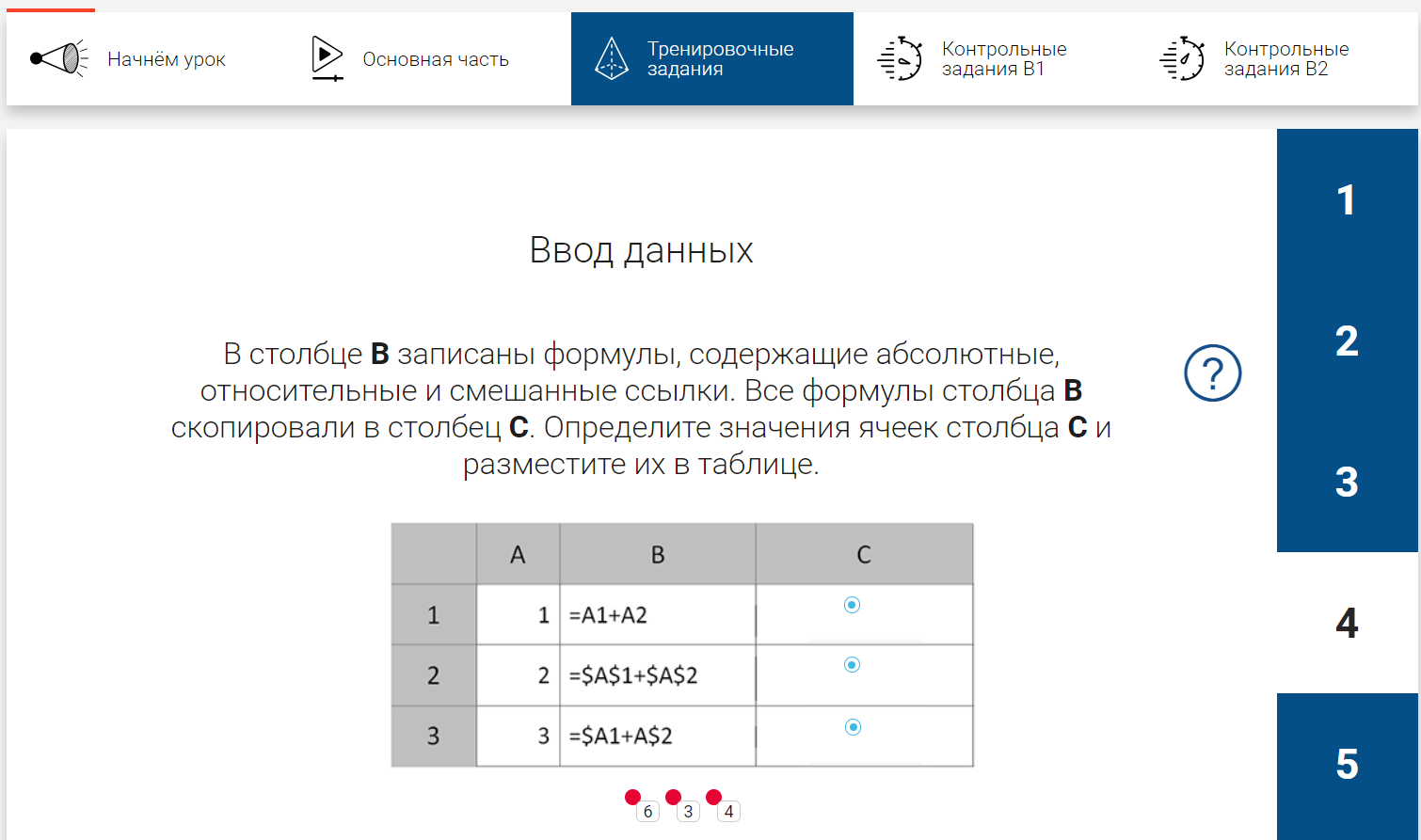 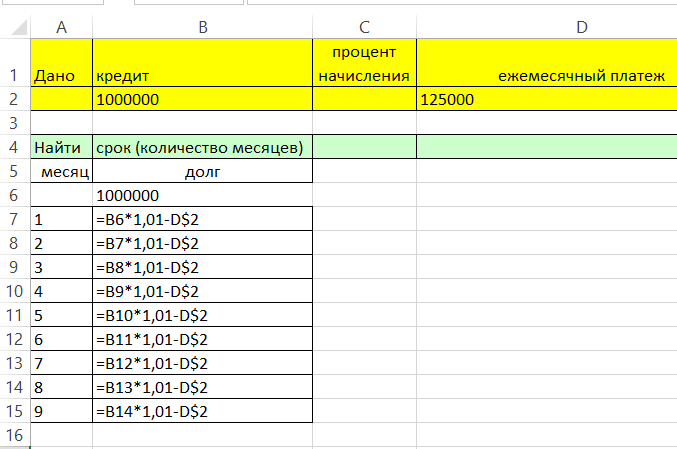 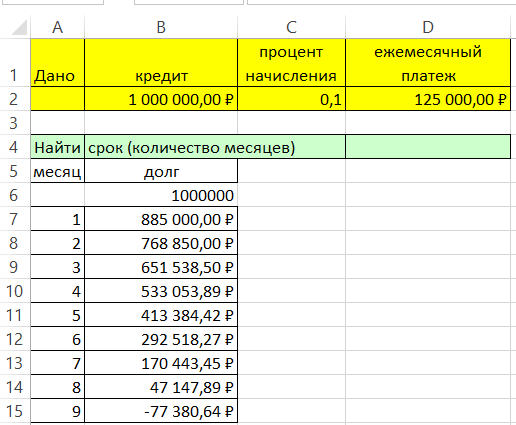 Отчетный месяцДолг с учетом начисленных процентовПеревод в банкДолг на начало следующего месяцаПервый333000*1,1=364100х364100 – хВторой(364100-х)*1,1-х=400510-1,1хх400510 - 2,1хТретий(400510-2,1х)*1,1=440561-2,31хх440561 – 3,31х = 0